CAMARA MUNICIPAL DE SANTA BRANCA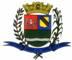 SECRETARIA DE FINANÇAS - CNPJ.01.958.948/0001-17PCA AJUDANTE BRAGA 108 CENTRO SANTA BRANCAData: 20/06/2016 12:36:11Transparência de Gestão Fiscal - LC 131 de 27 de maio 2009 Sistema CECAM (Página: 1 / 1)Relação dos empenhos pagos dia 06 de Junho de 2016N.Processo Empenho	Fornecedor	Descrição do bem/Serviço adquirido	Modalidade	Licitação	Valor01 - PODER LEGISLATIVO01.00.00.00.0.0000.0000 - DESPESA EXTRAORÇAMENTÁRIA 01.00.00.00.0.0000.0000.0.0111000 - GERAL 01.00.00.00.0.0000.0000.0.0111000.5317 - FICHA----------------------4.801,31----------------------4.801,31SANTA BRANCA, 06 de Junho de 2016EVANDRO LUIZ DE MELO SOUSA1SP147248/0-8CHEFE DA COORD FINANCEIRA0/0100049/1283  - M PEREIRA MAGALHAES CIA L, refere-se ao vale mercadoria descontado em folha de pagamento do servidor no mes de março de 2016/0242,5001.01.00 - CAMARA MUNICIPAL01.01.00 - CAMARA MUNICIPAL01.01.00.01.000 - Legislativa01.01.00.01.31 - Ação Legislativa01.01.00.01.31.0001 - MANUTENÇÃO DA CAMARA01.01.00.01.31.0001.2001 - MANUTENÇÃO DA CAMARA01.01.00.01.31.0001.2001.33903000 - MATERIAL DE CONSUMO01.01.00.01.31.0001.2001.33903000.0111000 - GERAL01.01.00.01.31.0001.2001.33903000.0111000.3 - FICHA0/0145/1219  - ARNALDO MICHELLETTI JUNIO, refere-se ao abastecimento de gasolina comem nos veiculos da camara munic  ipal no mes de maio deDISPENSA DE LICITAÇÃO/0318,532016, lubrificante gt oil atf 500ml0/0149/1214  - AUTO POSTO ROGEPEL LTDA, refere-se aos abastecimentos de gaolina comum nos veiculos da camara no m es de maio de 2016, oleoDISPENSA DE LICITAÇÃO/0276,58ipriranga sintetico 1 lt0/0146/138  - J.L. XAVIER LTDA EPP, cola silicone grande, fita isolante 20m, chapa de madeirite 13mm, lampada economica 85w branca,DISPENSA DE LICITAÇÃO/01.510,30lampada economica 34w branca, lampada economica 45e branca, bocal    de louça bco, pincel atlas 4'',aplicador para silicone01.01.00.01.31.0001.2001.33903900 - OUTROS SERVIÇOS DE TERCEIROS - PESSOA JURÍDICA01.01.00.01.31.0001.2001.33903900.0111000 - GERAL01.01.00.01.31.0001.2001.33903900.0111000.5 - FICHA0/0148/1225  - MAURO DE S.MARTINS COMUNI, refere-se a publicação do LRF Relatorio da Gestao Fiscal e demom=nstrativ o de despesa com  pessoalDISPENSA DE LICITAÇÃO/02.453,401º  qaudrimestre de 2016  no jornal Cidade de Santa Branca Salesopolis e Regiao